_____  1.  Check the service information for the specified testing and inspection procedures and      specifications.	A.  Specified testing procedures: ______________________________________	      ______________________________________________________________	B.  Specifications: __________________________________________________	      ______________________________________________________________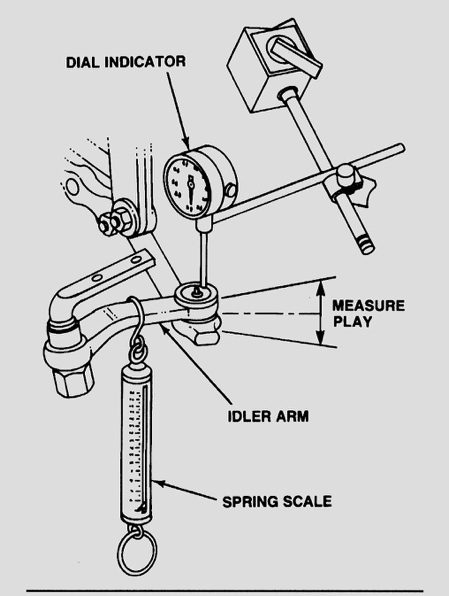 _____  2.  Check the steering components listed and note their      condition.		Idler arm: ______________________________		Pitman arm: ____________________________		Centerlink: ____________________________		Steering linkage damper: ______________________  3.  State the specified replacement procedure and list any specific tools needed.		Idler arm: Procedure _______________________________________________			     Tools ___________________________________________________		Pitman arm: Procedure ______________________________________________			      Tools ___________________________________________________		Centerlink: Procedure _______________________________________________			       Tools ___________________________________________________		Steering linkage damper: Procedure ____________________________________			        Tools __________________________________________________ 